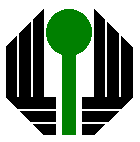 UniversidadeEstadual de LondrinaCentro de ciências exatasmestrado em ensino de ciências e educação matemáticatítulo do trabalhoNome do(a) autorOrientador(a)LONDRINA2014